Vor- und Nachname
Straße und Hausnummer
PLZ und Wohnort
Telefonnummer
E-Mail-Adresse
Ggf. Webseite (falls relevant)Name des Unternehmens
Anrede, Vor- und Nachname Ansprechpartner
Straße und Hausnummer
PLZ und OrtOrt, den DD.MM.YYYYBewerbung als XYZ	Kennnummer 123456Sehr geehrte Frau Ansprechpartnerin,vielen Dank, dass Sie sich auf der Muster Jobmesse Zeit für ein kurzes Gespräch mit mir genommen haben. Da Sie nun meine Kurzbewerbung erhalten haben, konnten Sie mich offensichtlich von Ihrem Unternehmen überzeugen.Ich habe Interesse an einer Stelle als XYZ und deshalb möchte ich mich bei Ihnen vorstellen:In meiner derzeitigen Position als XYZ bin ich in den Bereichen X und Y tätig und übernehme dort Verantwortung für Z. Für meine tägliche Arbeit ist es von Vorteil, dass ich X bin. Dies konnte ich in Projekt A unter Beweis stellen, indem ich XYZ.Mein Wunsch ist es, meine jahrelange Berufserfahrung und meine Leidenschaft für Branche nun bei Firma einzubringen. Deswegen möchte ich mich gerne nochmals etwas ausführlicher persönlich bei Ihnen vorstellen.Meine vollständigen Bewerbungsunterlagen lasse ich Ihnen gerne jederzeit auf Anfrage zukommen.Mit freundlichen Grüßen,
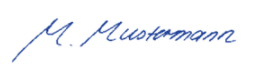 Vorname NachnameAnlagen
LebenslaufLetzte(r) ArbeitgeberMM/YYYY - Heute 
Mustermann GmbH, Position
AufgabenMM/YYYY - MM/YYYY Mustermann GmbH, PositionAufgabenMM/YYYY - MM/YYYY Mustermann GmbH, PositionAufgabenAusbildung/StudiumMM/YYYY - MM/YYYY Art der Ausbildung/StudiumAusbildungsfirma und Institution mit Ortsangabe
Abschluss mit Bezeichnung (Note)Inhalte der AusbildungMM/YYYY - MM/YYYY Art der Ausbildung/StudiumAusbildungsfirma und Institution mit Ortsangabe
Abschluss mit Bezeichnung (Note)Inhalte der AusbildungPraktika / WeiterbildungenMM/YYYY - MM/YYYYPraktikumsfirmen mit OrtsangabeAufgabenMM/YYYY - MM/YYYYPraktikumsfirmen mit OrtsangabeAufgabenSprachenSprache 1 (Kenntnissstand)Sprache 1 (Kenntnissstand)Sprache 1 (Kenntnissstand)Besondere KenntnisseEDV-Kenntnisse/ComputerkenntnisseFührerscheineSonstiges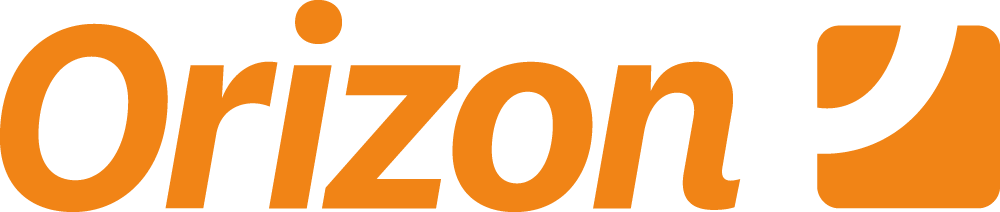 Viel Erfolg bei Ihrer Bewerbung!Sehr geehrte Dame, sehr geehrter Herr,wir hoffen sehr, dass diese Unterlagen Sie gut bei der Erstellung Ihrer ganz eigenen Bewerbungsunterlagen unterstützen. Falls Sie weitere Tipps benötigen, finden Sie viele zusätzliche Unterlagen passend dazu in unserem Orizon Karriereratgeber.Da wir jeden Tag mit Bewerbungen zu tun haben, wissen wir sehr gut, dass die Erstellung der eigenen Bewerbungsunterlegen mitunter ein ziemlicher Zeitfresser sein kann. Hinzu kommt dann auch noch die nötige Zeit für die Suche nach passenden Stellenangeboten und die erneute Individualisierung der Unterlagen.Sehr gerne übernehmen wir – selbstverständlich für Sie völlig kostenlos – auch Ihre Jobsuche für Sie. Wir sprechen mit Ihnen über Ihre individuellen Wünsche an Ihren neuen Job und begeben uns dann für Sie auf die Suche. Für Sie gibt es also erst wieder etwas zu tun, sobald ein Arbeitgeber Sie persönlich kennenlernen möchte.Klingt das interessant? Dann freuen wir uns sehr darauf, von Ihnen zu hören! Wenden Sie sich einfach an eine unserer Niederlassungen oder bewerben Sie sich initiativ bei Orizon.